Kaláris Alapfokú Művészeti Iskola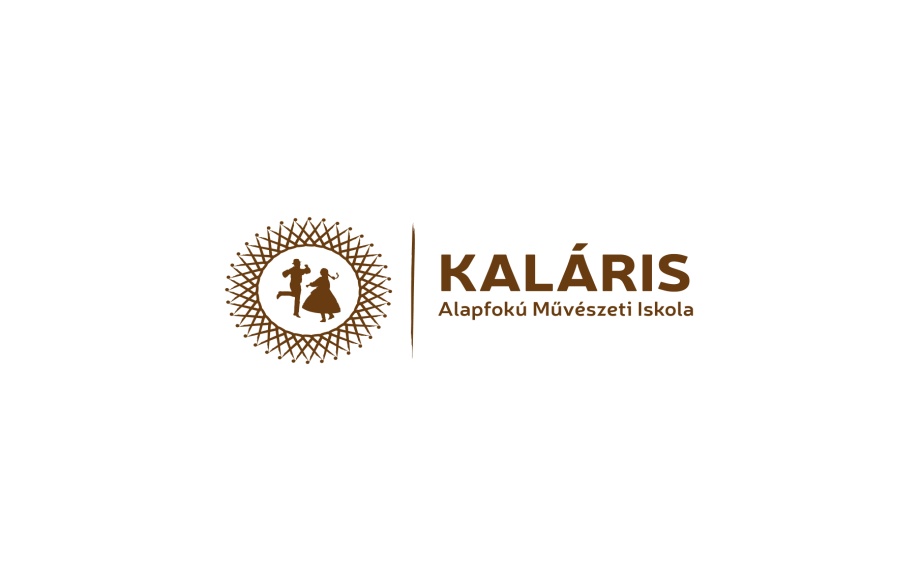 5741 Kétegyháza Fő tér 4.Tel.: +36 20/468-21-31Honlap: www.kalaris-ami.comJelentkezési lapKaláris néptánc táborA tábor helyszíne: Táncsics Mihály Művelődési Ház és Könyvtár/5741. Kétegyháza, Fő tér 4./A jelentkezési lapot 2023. június 16-ig lehet leadni a Kaláris Alapfokú Művészeti Iskola telephelyén illetve az ami.kalaris@gmail.com e-mail címre scannelt formában küldeni.Gyermek neve:	Születési hely, idő:	Lakcím:	Szülő-gondviselő neve: 	Tel/mobil:	E-mail cím (kérjük olvashatóan írni):	Allergia, tartós betegség, ételérzékenysége (a diéta pontos megnevezésével és az érzékenységet kiváltó anyagok feltüntetésével):	Megjegyzés:	Táborból való távozás:	Kísérővel	EgyedülDátum:				Szülő-gondviselő aláírása